Verzamelingenleer 		natuurlijke getallen 		gehele getallen		rationale getallen		 gehele getallenØ		 lege verzameling 		universele verzameling{a, b, ...} 	verzameling van elementen, volgorde niet belangrijk(a,b,..) 	verzameling van elementen, volgorde belangrijk : | waarvoor geldt dat#A		aantal elementen in ADA 		D is een deelverzameling van A2A		machtsverzameling van AA  B 		doorsnede: A én BA  B		unie: A en/of BA  B		A zonder BAC		complement: alles behalve AAB = B A 				zelfde voor A  (B  C) = (A  B) C		zelfde voor A  (B  C) = (AB) (A  C)	zelfde geldt omgekeerd(Ac)c = A(AB)c = Ac  BC				zelfde geldt voor  	A  A = A²#(A1  A2) = #A1  #A2f: 			voor elk element van A1 is er een overeenkomstig element in A2     		a wordt afgebeeld op f(a)f-1 	inverse van f A is aftelbaar  	A is aftelbaar als je aan elk  een volgnr kan geven Beschrijvende statistiekConceptueel kader = de uitkomst van de proef bv. 1 = de verzameling van mogelijke uitkomstenn = totaal aantal experimentele eenheden = willekeurige uitkomst met i als ‘stomme’ of lopende index van 1 tot nX: Beschrijvende statistiek met 1 variabeleFrequentiefunctiesKWALITATIEVE VARIABELEDe som van de frequenties van de verschillende mogelijkheden (x1 tot xm) voorkomen = nKWANTITATIEVE VARIABELEKwantielen? Samenvattende matenCENTRALE TENDENSMATENModus: 		waarde die het meest voorkomtMediaan 		middelste waarde: Pc50	Eigenschappen van 									Hoeveel verder c van de geg’s afligt dan 	Eigenschap voor Me:SPREIDINGSMATENBereik:			max(X)-min(X)Interkwartielafstand	Q3-Q1	Andere berekeningswijzen:	Eigenschappen Transformaties van variabelenBij lineaire transformatie blijft de z-score hetzelfde bij en omgekeerd/negatief bij 	Transformaties en de frequentiefunctieDe frequentie volgens de getransformeerde functie Y=f(X) is de som van de frequenties van de x-waarden die in de oorspronkelijke functie op die y-waarde werden afgebeeld	Transformaties en centrale tendensmatenBij een lineaire transformatie (f(x)=ax+b)  bekom je het gemiddelde door op het gemiddelde van de oorspronkelijke gegevens de transformatie toe te passen	Transformaties en spreidingsmatenBij een lineaire transformatieBeschrijvende statistiek met 2 variabelenFrequentiefunctiesMet variabele X en Y:  en  met j van 1 tot m en j’ van 1 tot m’Marginale freqentie- en proportiefuncties: freqx  en freqy     en     px en py (rij en kolomtotalen)Samenvattende matenCentrale tendensmatenSpreidingsmatenSamenhangs- of associatiematenKWALITATIEVE VARIABELENKWANTITATIEVE VARIABELENB1: associatiematen	Eigenschappensxy = syxs(ax+b)  y = a sxymeeteenheid-afhankelijk ⇒ productmomentcorrelatie: (rxy)=   rxy = ryxB2 Optimale voorspellingB.2.1. Algemene optimale voorspellingYiest =f(xi)   	B.2.2. Optimale lineaire voorspellingSomvariabelenBeschrijvende statistiek met meer dan 2 variabelenMethode van het conditioneel werkenOptimale lineaire voorspelling van een criteriumvariabeleInductieve statistiek Conceptueel kader Populatie en steekproefN	omvang van de populatien	omvang van de steekproefStap 1:	Toevalsexperiment en steekproeftrekkingStap 2:	Uitkomsten en uitkomstenverzamelingΩ: uitkomstenverzameling van een TE, met uitkomsten voorgesteld als : ω
⤷verschillende waarde van n ⇒ verschillende Ω:  Ωn=1 ≠ Ωn=10Stap 3:	Toevalsvariabelen X: GebeurtenisGebeurtenis A: A⊂Ω	A is een verzameling en bewerkingen zoals met verzamelingen mogen dus Bijzondere gebeurtenissen:
Ø 	lege gebeurtenisΩ	de zeker gebeurtenis{ω}	verzameling van alle singletons (deelverzamelingen van Ω die slechts 1 uitkomst bevatten)	De elementaire gebeurtenissenKans en kansrekeningHET BEGRIP KANS (PROBABILITEIT)Gegeven een Ω en de verzameling van alle gebeurtenissen 𝒢. Een kans P is een functie:P: Met P(Ω) = 1Als G1,...,Gm gebeurtenissen zijn met , dan Elke gebeurtenis is een unie van een aantal elementaire gebeurtenissen: 
Bv. G= {ω1, ω2, ω4} = {ω1} ∪ {ω2} ∪ {ω4}VOORWAARDELIJKE KANS (CONDIDIONELE PROBABILITEIT)De conditionele probabiliteit op A gegeven B, P(A|B), is gedefinieerd als:REGEL VAN BAYESSTATISTISCHE ONAFHANKELIJKHEID VAN GEBEURTENISSENAls P(A) ≠ 0 ≠ P(B), dan zijn de volgende eigenschappen equivalent (alles of niets)
       P(A|B) = P(A)
       P(B|A) = P(B)
       P(A⋂B) = P(A) . P(B)
Als deze eigenschappen gelden dan zijn de gebeurtenissen A en B statistisch onafhankelijk.A1 , ... , An (n gebeurtenissen) zijn mutueel statistisch afhankelijk als elke deelverzameling dat is.
  Paarsgewijze onafhankelijkheid is dus geen voldoende voorwaarde!BEREKENING VAN KANSENCombinatoriekAls de uitkomst van een TE bestaat uit het gezamenlijk resultaat van het na elkaar uitvoeren van 
k operaties, waarbij de 1e operatie N1 verschillende deelresultaten kan hebben en de 2e operatie N2 verschillende deelresultaten kan hebben, enz: 	#Ω = N1 x N2 x ... x NkAantal permutaties: aantal mogelijkheden om n objecten te ordenen	(faculteit: n!)Aantal combinaties: aantal mogelijkheden om zonder teruglegging uit een verzameling met N verschillende elementen een deelverzameling van n elementen te trekken (volgorde onbelangrijk)
Rekenregels voor kansen op samengestelde gebeurtenissenP(Gʿ) = 1- P(G)Algemeen: 			P(A⋂B) = P(A) x P(B|A)	* P(A⋂B⋂C) = P(A) x P(B|A) x P(C|A⋂B)
Bij onafhankelijkheid: 	P(A⋂B) = P(A) x P(B)Algemeen			P(A∪B) = P(A) + P(B) – P(A⋂B)
Als A en B disjunt zijn:	P(A∪B) = P(A) + P(B)Combinatoriek samen met rekenregels voor samengestelde gebeurtenissenPopulatiekarakteristieken van toevalsvariabelen Populatiekarakteristieken van 1 toevalsvariabeleKansmassa-, dichtheids- en cumulatieve verdelingsfunctieDISCRETE TOEVALSVARIABELEAls X een discrete toevalsvariabele is met waardengebied {x1,x2,...} dan is de kansmassafunctie π:
                 π: 
                      π(x)
Met π(x)= P({ω| X(ω)=x})Als x∉ het waardengebied van X dan is π(x)=0Grafisch: een lijndiagram, histogram of polygoonvoorstellingAls X een toevalsvariabele is dan is de cumulatieve verdelingsfunctie Φ:
                  Φ: 
                         Φ(x)
Met Φ(x)= P({ω| X(ω)≤x})Grafisch: trapfunctiePopulatiekwantielen xr*
Zelfde regels als bij beschrijvende  LET OP DE SYMBOLENCONTINUE TOEVALSVARIABELEBij een continue X is de kans op een individuele waarde altijd 0: P({ω| X(ω)=x})= P(X=x) = 0
⇒ werken met intervallen P(a ≤ X ≤ b) = P({ω| a ≤ X(ω) ≤ b})⇒ Als X een continue toevalsvariabele is, dan is de dichtheidsfunctie φ:
                    φ: 
                          φ(x)
        ⇒ grafisch: een niet-neg functie met eronder een totale opp van 1 !φ-waarden zelf geen kansen!Cumulatieve verdelingsfunctie Φ voor continue variabelen:
Grafisch: continue functiePopulatiekwantielen  xr*
Enkel mogelijk via de grafiek van Φ
Zet φ om naar Φ 		(zie pract)Samenvattende matenCENTRALE TENDENSMATENPopulatiemodus: waarde van x waarvoor π(x) / φ(x) max isPopulatiemediaan Me*: Pc50*Populatiegemiddelde / Verwachte waarde : μx / E[X]
********voorwaarden!!! Vb zie p156-159	Eigenschappen van het populatiegemiddelde
E[ X-μ ] = 0SPREIDINGSMATENBereik: max X – min XInterkwartielbereik: Q3* - Q1* Populatievariantie σx² = E[ (X – μ)² ]Populatie standaarddeviatie σx = 	Eigenschappen van de populatievariantieChiastische eigenschap: 
Transformaties van toevalsvariabelenBij een lineaire transformatie: Y=aX+bE[Y]=a E[X] + b Populatiekarakteristieken van 2 toevalsvariabelenBivariate kansmassa-, dichtheids- en cumulatieve verdelingsfunctie2 DISCRETE TOEVALSVARIABELEN
Tabel met kolom- en rijtotalen
Grafisch: 3D-histogram met volume staven∼kansmassafunctie
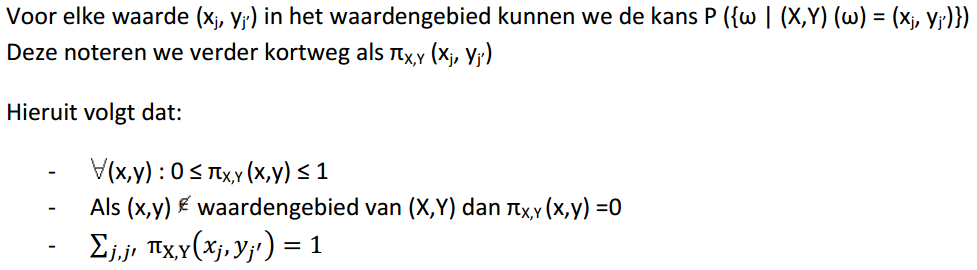 
≈ met X
Tabel!
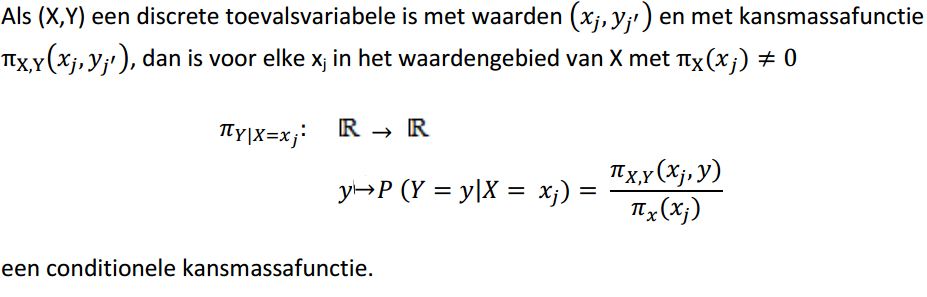 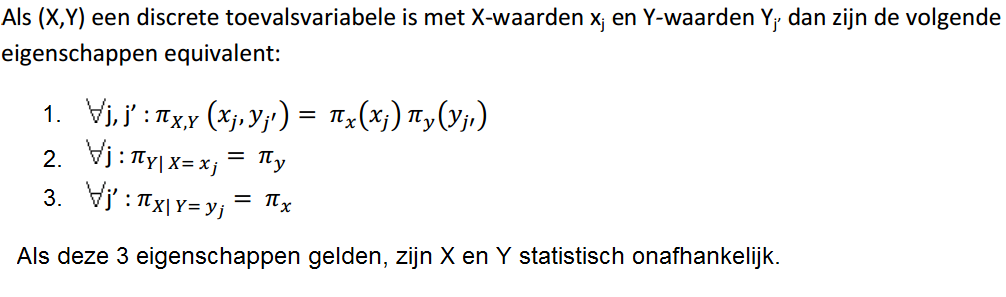 2 CONTINUE TOEVALSVARIABELENSamenvattende matenCENTRALE TENDENSMATEN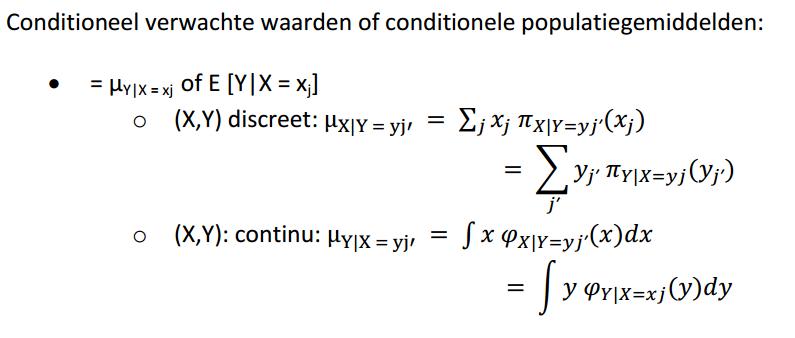 SPREIDINGSMATEN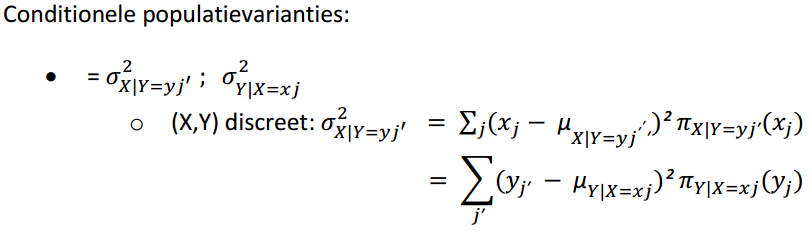 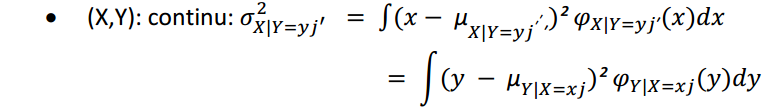 Chiastische eigenschap: 
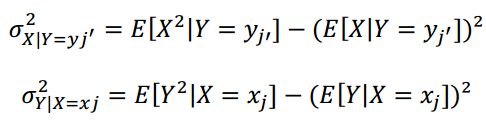 SAMENHANGS- OF ASSOCIATIEMATEN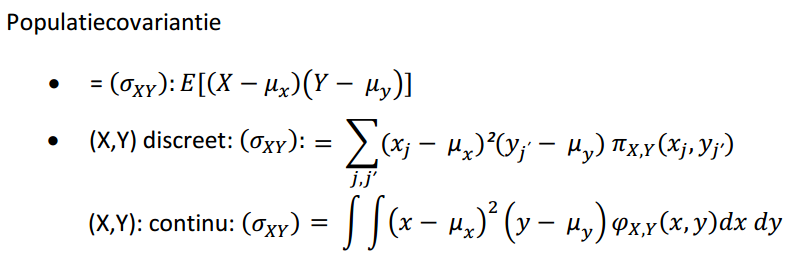 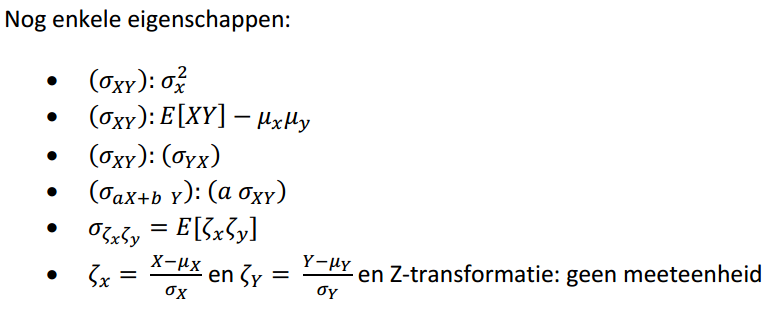     als XY afhankelijk zijn is p=0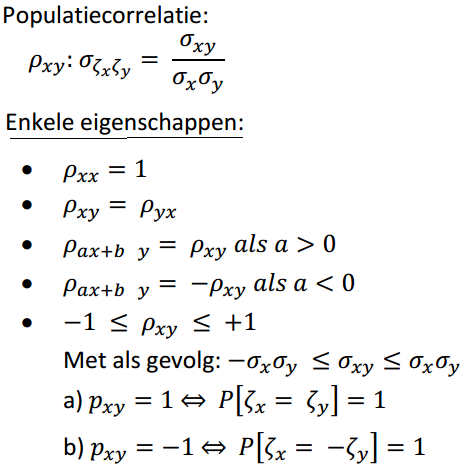 Somvariabelen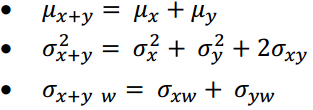 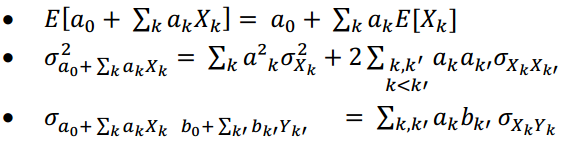  Relatie tss steekproef- en populatiekarakteristieken van toevalsvariabelen→ kruis op 1 en munt op 0 afbeelden per tosbeurt ⇒Toevalsvalsvariabelen X1, X2, en X3 (bij n=3)2 manieren om E[] = μx aan te tonen1)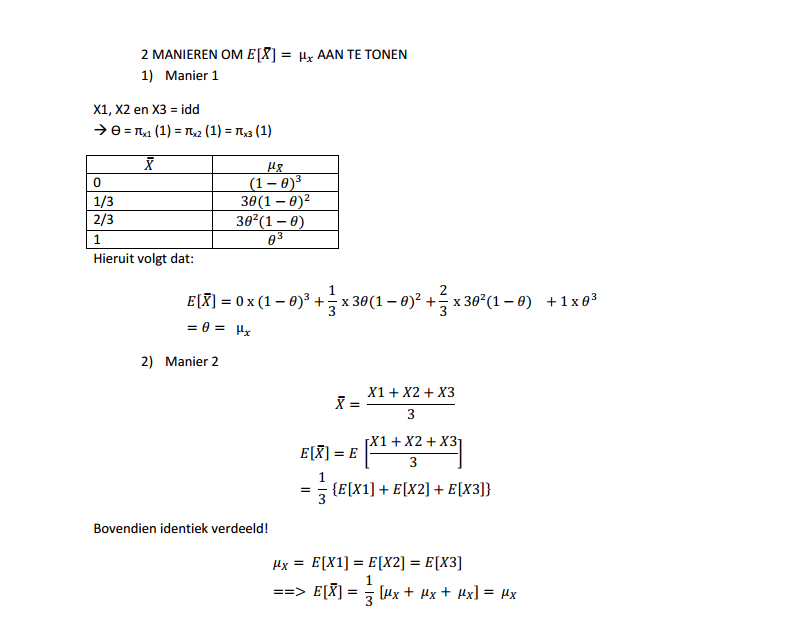 2) Verwachte kwadratische fout van : 
Gezien   een zuivere schatter is  